Условия участия:Стоимость участия включает: регистрационный взнос - 8000 руб., стоимость аренды экспозиционных площадей и стоимость дополнительного оборудования и услуг.  1. Регистрационный взнос оплачивается при подаче предварительной заявки на участие в выставке с указанием занимаемой экспозиционной площади, количества аккредитованных участников и предоставлении информации для каталога. Оплата регистрационного взноса и 10% от стоимости метража, является основанием для бронирования стенда. В случае отказа от участия в выставке после подачи предварительной данная сумма не возвращается. Оплата гарантирует размещение  информации о фирме в официальном каталоге выставки.2. После подачи всех заполненных форм, необходимых для участия, экспоненту высылается Договор на участие и  пакет документов по полному объему услуг. 3. Все дополнительное оборудование и услуги, заказанные в сроки проведения выставки, оплачиваются с наценкой 30%Оформление заявок: 1. Необходимо заполнять все формы  для участия в выставке. Формы: заявка на участие, информация в каталог, выставочное оборудование, план стенда, заявка на оклейку. Все формы, кроме «Информации в каталог», должны быть заверены подписью и печатью.2. Обратите внимание, что у каждой заявки существует ограничение по срокам подачи:Заявка на участие                      до 1 ноября 2016годаИнформация в каталог             до 1 ноября 2016 годаВыставочное оборудование   до 1 ноября 2016 годаПлан стенда                                до 1 ноября 2016 годаЗаявка на оклейку                    до 1 ноября 2016 годаВнимательно отнеситесь к заполнению и подаче заявок.При отсутствии заполненных и заверенных печатью заявок, претензии не принимаются.3.. Изменения и дополнения в заявки принимаются до 1 ноября 2016 года. При подаче или внесении изменений позднее указанных дат, услуги предоставляются с наценкой 20% от их первоначальной стоимости, указанной в приложении №14. В приложении №1 стоимость оборудования указана за стандартную застройку. Все отклонения, являются элементами индивидуальной застройки, и оговариваются индивидуально. Для согласования необходимо предоставлять подробные чертежи с описанием технических требований.Время работы выставки:заезд – 15 ноября с 14.00 до 20.00работа выставки16-19 ноября с 11.00 до 19.30; 20 ноября с       11.00 до 16.00демонтаж – 20 ноября  с 16.00 Организатор: ООО «Универсальные выставки»,. Екатеринбург, ул. 8 Марта, 13, оф. 517,Тел./факс (343) 355-01-49, 355-00-49;Сайт:  www.unexpo.ru;Ст. менеджер направления:	                                                           Нестерова Надежда	                                                                         Сот. тел: 8-952-7-255-233                                                                  e-mail: uvelirunexpo@mail.ru   uvelir@unexpo.ru                          Приглашаем принять участие в выставке!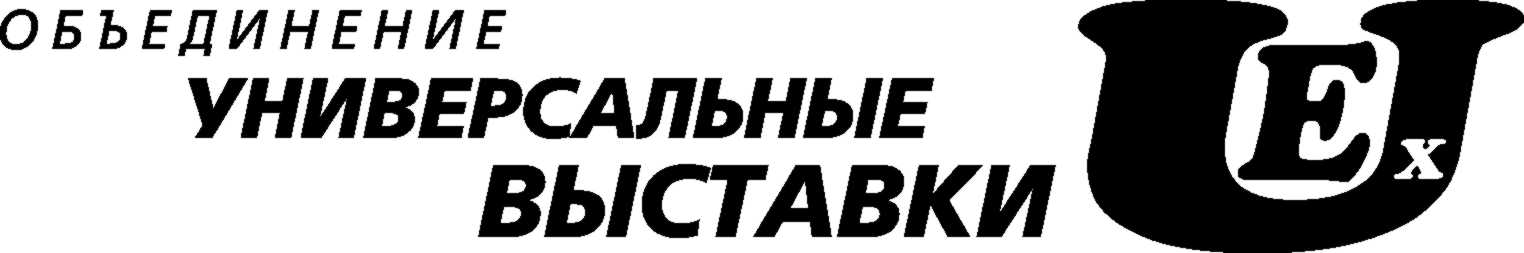 Предусмотрена система скидок!